Publicado en 47009/Valladolid el 09/01/2013 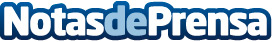 Joven Emprendedora recibe el reconocimiento y una Mención Especial por su Proyecto “MemoBook”Valladolid, España-- Joven psicóloga vallisoletana es galardona en la última edición del Premio Jóvenes Psicólogos Emprendedores que lleva a cabo Psicofundación. Sara Aguado, psicóloga por la Universidad de Salamanca y neuropsicóloga cuenta con 4 años de experiencia directa con personas dependientes, dentro del colectivo de Demencias y Daño Cerebral. El proyecto premiado “MemoBook”, es un programa de intervención para personas con problemas de memoria cuyo fin es el incremento de la autonomía y la mejora deDatos de contacto:Sara Aguado GarcíaNota de prensa publicada en: https://www.notasdeprensa.es/joven-emprendedora-recibe-el-reconocimiento-y-una-mencion-especial-por-su-proyecto-memobook Categorias: Medicina Premios Universidades http://www.notasdeprensa.es